ObituaryDr. Chikkananjappa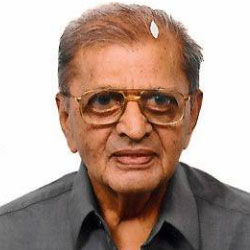 With deep sense of sorrow, we report the sad demise of Dr. Chikkananjappa (1931-2020). The names of Dr. Chikkananjappa and Karnataka Medical Council were synonymous and he was the President of KMC for more than three decades (1982-2013). He brought KMC to its current position, strengthened its finances and was responsible for a number of landmark judgments. When he took the reins of the Council, it did not have an office of its own and used to move from place to place till it settled in a small room in Government Dental College premises, and it had only 5 employees. He toiled hard to build its own building and to expand its activities.  After graduating from Mysore Medical College in 1956, he worked in United Kingdom and became Member of Royal College of Physicians in 1965, later its Fellow in 1991. He was on the faculty of Mysore and Bangalore Medical Colleges for 5 years and established BMS Nursing Home. As the Director of BMS Nursing Home, he was known for ethical practice.  He established the Association of Nursing Homes and Private Hospitals to promote ethical practice in private sector and was the its founder secretary. He was member of private medical establishment bill. From a humble beginning, with hard work, dedication and honesty, Dr.Chikkananjappa rose in the medical fraternity and carved a permanent place. He used to stress that ‘a doctor should uphold the dignity and honour of his profession with the prime objective of rendering service to humanity. Rewards and financial gains should not be the main objectives. When there was a move to make one-year rural service compulsory to a fresh medical graduate, Dr.Chikkananjappa did not hide his displeasure and said the move was impracticable, and asked ‘if a doctor is sent to a village, will it bring about a revolution’.  He was of the opinion that most communicable diseases prevailing in rural areas can be controlled if basic amenities such as clean drinking water, toilet, food, shelter, etc were provided to the people. Quacks won’t allow genuine medical practitioners to stay in villages. He advocated to open health centers inhobli level where doctors can practice in groups. Dr.ChikkaNanjappa was keenly associated with Health and Medical Education. He was a member of Syndicate of Rajiv Gandhi University of Health Sciences for 17 years. He was an elected Member of Senate of Bangalore University for 15 years, and Member of Medical Council of India for 6 years. As President of IMA Housing Society, he was able to distribute sites to nearly 400 doctors in Bengaluru city. Karnataka Government recognizing his services bestowed Rajyotsava award on him. Rajiv Gandhi University of Health Sciences honoured him with honorary Doctorate of Science in 2014.  He built a centre to provide Continuing Medical Education Training for doctors. Karnataka Medical Council named its building as Dr. ChikkaNanjappa Bhavana. KMC conveys its condolences to the bereaved family and pray God to give rest in peace to the departed soul.